MODULE DESCRIPTOR FORMنموذج وصف المادة الدراسيةAPPENDIX: 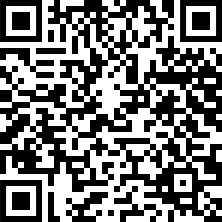 ملاحظة: هذا النموذج تم وضعه وتقديمه من قبل مديرية ضمان الجودة في وزارة التعليم العالي والبحث العلمي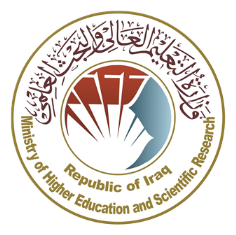 Ministry of Higher Education and Scientific Research - IraqAl-Nahrain UniversityCollege of ScienceForensic Science Department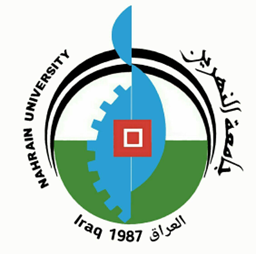 Module Informationمعلومات المادة الدراسيةModule Informationمعلومات المادة الدراسيةModule Informationمعلومات المادة الدراسيةModule Informationمعلومات المادة الدراسيةModule Informationمعلومات المادة الدراسيةModule Informationمعلومات المادة الدراسيةModule Informationمعلومات المادة الدراسيةModule Informationمعلومات المادة الدراسيةModule TitleEnglish LanguageEnglish LanguageEnglish LanguageEnglish LanguageModule DeliveryModule DeliveryModule DeliveryModule TypeBasicBasicBasicBasicTheoryLectureLab TutorialPracticalSeminarTheoryLectureLab TutorialPracticalSeminarTheoryLectureLab TutorialPracticalSeminarModule CodeURENG1URENG1URENG1URENG1TheoryLectureLab TutorialPracticalSeminarTheoryLectureLab TutorialPracticalSeminarTheoryLectureLab TutorialPracticalSeminarECTS Credits TheoryLectureLab TutorialPracticalSeminarTheoryLectureLab TutorialPracticalSeminarTheoryLectureLab TutorialPracticalSeminarSWL (hr/sem)50505050TheoryLectureLab TutorialPracticalSeminarTheoryLectureLab TutorialPracticalSeminarTheoryLectureLab TutorialPracticalSeminarModule LevelModule LevelUGx11  1Semester of DeliverySemester of DeliverySemester of DeliverySemester of Delivery1Administering DepartmentAdministering DepartmentForensic Science College Science Science Science ScienceModule LeaderLecturer Israa Namh AbdulaLecturer Israa Namh Abdula e-mailIsraa.asultani@nahrainuniv.edu.iq Israa.asultani@nahrainuniv.edu.iq Israa.asultani@nahrainuniv.edu.iq Israa.asultani@nahrainuniv.edu.iq Module Leader’s Acad. TitleModule Leader’s Acad. TitleAssist. LecturerModule Leader’s QualificationModule Leader’s QualificationModule Leader’s QualificationModule Leader’s QualificationM.A.Module TutorNoneNone e-mailNoneNoneNoneNonePeer Reviewer NamePeer Reviewer NameNone e-mailNoneNoneNoneNoneReview Committee ApprovalReview Committee Approval25/5/2023Version NumberVersion NumberVersion Number1.01.0Relation With Other Modulesالعلاقة مع المواد الدراسية الأخرىRelation With Other Modulesالعلاقة مع المواد الدراسية الأخرىRelation With Other Modulesالعلاقة مع المواد الدراسية الأخرىRelation With Other Modulesالعلاقة مع المواد الدراسية الأخرىPrerequisite moduleNoneSemesterCo-requisites moduleNoneSemesterModule Aims, Learning Outcomes and Indicative Contentsأهداف المادة الدراسية ونتائج التعلم والمحتويات الإرشاديةModule Aims, Learning Outcomes and Indicative Contentsأهداف المادة الدراسية ونتائج التعلم والمحتويات الإرشاديةModule Aims, Learning Outcomes and Indicative Contentsأهداف المادة الدراسية ونتائج التعلم والمحتويات الإرشاديةModule Aims, Learning Outcomes and Indicative Contentsأهداف المادة الدراسية ونتائج التعلم والمحتويات الإرشادية Module Aimsأهداف المادة الدراسيةDeveloping Basic Communication Skills:Enable students to express themselves effectively in everyday situations.Focus on building a foundation in speaking and listening.Enhancing Reading Comprehension:Improve students' ability to understand and interpret written texts.Introduce strategies for effective reading comprehension.Strengthening Writing Proficiency:Develop students' writing skills across different genres (e.g., essays, emails, reports).Emphasize grammar, sentence structure, and vocabulary usage.Expanding Vocabulary:Introduce new words and phrases to broaden students' vocabulary.Provide strategies for effective vocabulary acquisition and retention.Grammar Mastery:Ensure a solid grasp of essential grammar rules and structures.Focus on practical application in spoken and written communication.Listening Skills Development:Improve students' ability to comprehend spoken English in various contexts.Provide exposure to different accents and speaking speeds.Critical Thinking through Discussions:Encourage students to engage in discussions to develop critical thinking skills.Promote the use of evidence and persuasive language in discussions.Effective Presentation Skills:Equip students with the skills to deliver clear and engaging presentations.Focus on aspects such as organization, delivery, and visual aids.Developing Basic Communication Skills:Enable students to express themselves effectively in everyday situations.Focus on building a foundation in speaking and listening.Enhancing Reading Comprehension:Improve students' ability to understand and interpret written texts.Introduce strategies for effective reading comprehension.Strengthening Writing Proficiency:Develop students' writing skills across different genres (e.g., essays, emails, reports).Emphasize grammar, sentence structure, and vocabulary usage.Expanding Vocabulary:Introduce new words and phrases to broaden students' vocabulary.Provide strategies for effective vocabulary acquisition and retention.Grammar Mastery:Ensure a solid grasp of essential grammar rules and structures.Focus on practical application in spoken and written communication.Listening Skills Development:Improve students' ability to comprehend spoken English in various contexts.Provide exposure to different accents and speaking speeds.Critical Thinking through Discussions:Encourage students to engage in discussions to develop critical thinking skills.Promote the use of evidence and persuasive language in discussions.Effective Presentation Skills:Equip students with the skills to deliver clear and engaging presentations.Focus on aspects such as organization, delivery, and visual aids.Developing Basic Communication Skills:Enable students to express themselves effectively in everyday situations.Focus on building a foundation in speaking and listening.Enhancing Reading Comprehension:Improve students' ability to understand and interpret written texts.Introduce strategies for effective reading comprehension.Strengthening Writing Proficiency:Develop students' writing skills across different genres (e.g., essays, emails, reports).Emphasize grammar, sentence structure, and vocabulary usage.Expanding Vocabulary:Introduce new words and phrases to broaden students' vocabulary.Provide strategies for effective vocabulary acquisition and retention.Grammar Mastery:Ensure a solid grasp of essential grammar rules and structures.Focus on practical application in spoken and written communication.Listening Skills Development:Improve students' ability to comprehend spoken English in various contexts.Provide exposure to different accents and speaking speeds.Critical Thinking through Discussions:Encourage students to engage in discussions to develop critical thinking skills.Promote the use of evidence and persuasive language in discussions.Effective Presentation Skills:Equip students with the skills to deliver clear and engaging presentations.Focus on aspects such as organization, delivery, and visual aids.Module Learning Outcomesمخرجات التعلم للمادة الدراسيةStudents will demonstrate the ability to initiate and sustain simple conversations in English.Students will be able to ask and respond to basic questions related to personal information, daily activities, and immediate surroundings.Students will exhibit improved reading comprehension by accurately summarizing and analyzing information from a variety of texts.Students will produce well-organized written compositions with a clear introduction, body, and conclusion.Students will apply correct grammar and sentence structures in spoken and written communication.Students will demonstrate improved listening comprehension across a range of accents and contextsStudents will actively participate in discussions, expressing and defending their opinions.Students will deliver clear and organized presentations using appropriate language and visuals.Students will demonstrate the ability to initiate and sustain simple conversations in English.Students will be able to ask and respond to basic questions related to personal information, daily activities, and immediate surroundings.Students will exhibit improved reading comprehension by accurately summarizing and analyzing information from a variety of texts.Students will produce well-organized written compositions with a clear introduction, body, and conclusion.Students will apply correct grammar and sentence structures in spoken and written communication.Students will demonstrate improved listening comprehension across a range of accents and contextsStudents will actively participate in discussions, expressing and defending their opinions.Students will deliver clear and organized presentations using appropriate language and visuals.Students will demonstrate the ability to initiate and sustain simple conversations in English.Students will be able to ask and respond to basic questions related to personal information, daily activities, and immediate surroundings.Students will exhibit improved reading comprehension by accurately summarizing and analyzing information from a variety of texts.Students will produce well-organized written compositions with a clear introduction, body, and conclusion.Students will apply correct grammar and sentence structures in spoken and written communication.Students will demonstrate improved listening comprehension across a range of accents and contextsStudents will actively participate in discussions, expressing and defending their opinions.Students will deliver clear and organized presentations using appropriate language and visuals.Indicative Contentsالمحتويات الإرشاديةBasic Communication Skills: [7 hrs]Greetings and introductionsDescribing daily routinesAsking and answering simple questionsReading Comprehension: [6 hrs]Short stories and simple narrativesComprehension exercises with questionsWriting Proficiency: [6 hrs]Sentence structure and formationParagraph writingVocabulary Expansion: [6hrs]Everyday vocabularyAcademic vocabularyListening Skills Development: [7 hrs]Listening to dialogues and conversationsPodcasts and audio materialsBasic Communication Skills: [7 hrs]Greetings and introductionsDescribing daily routinesAsking and answering simple questionsReading Comprehension: [6 hrs]Short stories and simple narrativesComprehension exercises with questionsWriting Proficiency: [6 hrs]Sentence structure and formationParagraph writingVocabulary Expansion: [6hrs]Everyday vocabularyAcademic vocabularyListening Skills Development: [7 hrs]Listening to dialogues and conversationsPodcasts and audio materialsBasic Communication Skills: [7 hrs]Greetings and introductionsDescribing daily routinesAsking and answering simple questionsReading Comprehension: [6 hrs]Short stories and simple narrativesComprehension exercises with questionsWriting Proficiency: [6 hrs]Sentence structure and formationParagraph writingVocabulary Expansion: [6hrs]Everyday vocabularyAcademic vocabularyListening Skills Development: [7 hrs]Listening to dialogues and conversationsPodcasts and audio materialsLearning and Teaching Strategiesاستراتيجيات التعلم والتعليمLearning and Teaching Strategiesاستراتيجيات التعلم والتعليمLearning and Teaching Strategiesاستراتيجيات التعلم والتعليمLearning and Teaching Strategiesاستراتيجيات التعلم والتعليمStrategiesEmphasize interactive and communicative activities to engage students actively in the learning processDesign tasks that require students to use English to accomplish specific goals, fostering language use in context.Recognize and accommodate diverse learning styles and paces within the classroom.Incorporate authentic materials like newspaper articles, blogs, or videos to expose students to real-life language use.Implement ongoing formative assessments, such as quizzes, peer evaluations, and class discussions, to gauge student progress.Provide constructive feedback on both spoken and written language, and encourage students to reflect on their learning experiencesAdapt lesson plans based on the evolving needs and interests of the students, allowing for flexibility in the teaching approach. Emphasize interactive and communicative activities to engage students actively in the learning processDesign tasks that require students to use English to accomplish specific goals, fostering language use in context.Recognize and accommodate diverse learning styles and paces within the classroom.Incorporate authentic materials like newspaper articles, blogs, or videos to expose students to real-life language use.Implement ongoing formative assessments, such as quizzes, peer evaluations, and class discussions, to gauge student progress.Provide constructive feedback on both spoken and written language, and encourage students to reflect on their learning experiencesAdapt lesson plans based on the evolving needs and interests of the students, allowing for flexibility in the teaching approach. Emphasize interactive and communicative activities to engage students actively in the learning processDesign tasks that require students to use English to accomplish specific goals, fostering language use in context.Recognize and accommodate diverse learning styles and paces within the classroom.Incorporate authentic materials like newspaper articles, blogs, or videos to expose students to real-life language use.Implement ongoing formative assessments, such as quizzes, peer evaluations, and class discussions, to gauge student progress.Provide constructive feedback on both spoken and written language, and encourage students to reflect on their learning experiencesAdapt lesson plans based on the evolving needs and interests of the students, allowing for flexibility in the teaching approach. Student Workload (SWL)الحمل الدراسي للطالبStudent Workload (SWL)الحمل الدراسي للطالبStudent Workload (SWL)الحمل الدراسي للطالبStudent Workload (SWL)الحمل الدراسي للطالبSSWL (Structured SWL (h/sem))الحمل الدراسي المنتظم للطالب خلال الفصل32Structured SWL (h/w)الحمل الدراسي المنتظم للطالب أسبوعيا2.13Unstructured SWL (h/sem)الحمل الدراسي غير المنتظم للطالب خلال الفصل18Unstructured SWL (h/w)الحمل الدراسي غير المنتظم للطالب أسبوعيا1.2Total SWL (h/sem)الحمل الدراسي الكلي للطالب خلال الفصل505050Module Evaluationتقييم المادة الدراسيةModule Evaluationتقييم المادة الدراسيةModule Evaluationتقييم المادة الدراسيةModule Evaluationتقييم المادة الدراسيةModule Evaluationتقييم المادة الدراسيةModule Evaluationتقييم المادة الدراسيةAsAsTime/NumberWeight (Marks)Week DueRelevant Learning OutcomeFormative assessmentQuizzes215% (15)5, 10LO #1, 3, 5 and 8Formative assessmentAssignments210% (10)4, 12LO # 2, 4, 5 and 6Formative assessmentProjects / Lab.Formative assessmentReport115% (15)11LO #4Summative assessmentMidterm Exam2 hr10% (10)7LO # 1, 3, 7, and 8Summative assessmentFinal Exam2hr50% (50)16AllTotal assessmentTotal assessmentTotal assessment100% (100 Marks)Delivery Plan (Weekly Syllabus)المنهاج الاسبوعي النظريDelivery Plan (Weekly Syllabus)المنهاج الاسبوعي النظريWeek  Material CoveredWeek 1Introduction to the course, syllabus, and expectations.Week 2Unit One of the textbook “Hello”: Basic greetings and practice activities: counting, and identifying objects in the classroom.Week 3Unit One of the textbook “Hello”: Icebreaker activities for student interaction, Simple role-playing for greetings and numbers.Week 4Unit Two of the textbook “Your World”: Vocabulary related to daily routines and countries’ names.Present simple tense for daily activities. Describing things using adjectives.Week 5Unit Three of the textbook “All About You”: Vocabulary related to professions, questions and negatives, and Social expressions. Week 6Unit Four of the textbook “Family and Friends”: Possessive Adjectives, Possessive (‘s), and (Adjective+noun)Reading and Speaking: Vocabulary related to food and meals, Reading and understanding a simple restaurant menu.Role-playing restaurant scenarios.Week 7Mid-term Exam IWeek 8Unit Five of the textbook “The Way I Live”: Uses of definite and indefinite articles, Adjectives + nouns. Vocabulary related to food and meals.Languages and NationalitiesWeek 9Unit Six of the textbook “Every day”: Adverbs of frequency used with present simple tense. Vocabulary related to travel and transportation.Asking for and giving directions.Role-playing travel scenarios.Week 10Unit Seven of the textbook “My favourites”: Reading and writing a postcard and an e-mail to a friend. Adjectives and their opposites. Week 11Unit Eight of the textbook “Where I live”: Vocabulary related to travel and transportation and asking for and giving directions.Introduction to prepositions (prepositions of place)Week 12-Writing and talking about personal interests.-Group activity: planning a class event based on shared interests.Week 13Vocabulary related to health and daily activities.Expressions for discussing health.Role-playing doctor-patient scenarios.Week 14Mid-term Exam IIWeek 15Preparatory WeekWeek 16Final ExamDelivery Plan (Weekly Lab. Syllabus)المنهاج الاسبوعي للمختبرDelivery Plan (Weekly Lab. Syllabus)المنهاج الاسبوعي للمختبرWeek  Material CoveredWeek 1Week 2Week 3Week 4Week 5Week 6Week 7Learning and Teaching Resourcesمصادر التعلم والتدريسLearning and Teaching Resourcesمصادر التعلم والتدريسLearning and Teaching Resourcesمصادر التعلم والتدريسTextAvailable in the Library?Required Texts“New Headway Plus - Beginner”, John and Liz Soars, 2014.YesRecommended TextsShort story “The Sound of Thunder” by Ray BradburyWebsiteswww.youtube.com (short videos+ chosen movies)www.youtube.com (short videos+ chosen movies)                   GRADING SCHEMEمخطط الدرجات                   GRADING SCHEMEمخطط الدرجات                   GRADING SCHEMEمخطط الدرجات                   GRADING SCHEMEمخطط الدرجات                   GRADING SCHEMEمخطط الدرجاتGroupGradeالتقديرMarks (%)DefinitionSuccess Group(50 - 100)A - Excellentامتياز90 - 100Outstanding PerformanceSuccess Group(50 - 100)B - Very Goodجيد جدا 80 - 89Above average with some errorsSuccess Group(50 - 100)C - Goodجيد70 - 79Sound work with notable errorsSuccess Group(50 - 100)D - Satisfactoryمتوسط 60 - 69Fair but with major shortcomingsSuccess Group(50 - 100)E - Sufficientمقبول 50 - 59Work meets minimum criteriaFail Group(0 – 49)FX – Fail مقبول بقرار(45-49)More work required but credit awardedFail Group(0 – 49)F – Fail راسب(0-44)Considerable amount of work requiredNote:Note:NB Decimal places above or below 0.5 will be rounded to the higher or lower full mark (for example a mark of 54.5 will be rounded to 55, whereas a mark of 54.4 will be rounded to 54. The University has a policy NOT to condone "near-pass fails" so the only adjustment to marks awarded by the original marker(s) will be the automatic rounding outlined above.NB Decimal places above or below 0.5 will be rounded to the higher or lower full mark (for example a mark of 54.5 will be rounded to 55, whereas a mark of 54.4 will be rounded to 54. The University has a policy NOT to condone "near-pass fails" so the only adjustment to marks awarded by the original marker(s) will be the automatic rounding outlined above.NB Decimal places above or below 0.5 will be rounded to the higher or lower full mark (for example a mark of 54.5 will be rounded to 55, whereas a mark of 54.4 will be rounded to 54. The University has a policy NOT to condone "near-pass fails" so the only adjustment to marks awarded by the original marker(s) will be the automatic rounding outlined above.NB Decimal places above or below 0.5 will be rounded to the higher or lower full mark (for example a mark of 54.5 will be rounded to 55, whereas a mark of 54.4 will be rounded to 54. The University has a policy NOT to condone "near-pass fails" so the only adjustment to marks awarded by the original marker(s) will be the automatic rounding outlined above.NB Decimal places above or below 0.5 will be rounded to the higher or lower full mark (for example a mark of 54.5 will be rounded to 55, whereas a mark of 54.4 will be rounded to 54. The University has a policy NOT to condone "near-pass fails" so the only adjustment to marks awarded by the original marker(s) will be the automatic rounding outlined above.